Рекомендации о проведении времени с детьми в период самоизоляции "Гулять нельзя? Играть!"Рекомендации "Что делать с детьми в период самоизоляции"Изменить привычный образ жизни и находиться постоянно дома – это стресс не только для взрослых, но и для детей. Как комфортно организовать пространство для ребенка, почему важно соблюдать режим дня и в какие игры играть на карантине?Во-первых, обратите внимание на организацию пространства –доступность: как расставлена мебель, где лежат игрушки, насколько они в реальном доступе для ребенка. Если вдруг полка или какое-то оборудование оказывается для ребенка недоступным, то он к нему не обратится. Он будет ходить за взрослыми по пятам и ныть, чтобы с ним поиграли. В таком случае, он никогда сам себя не займет. Доступность – это один из критериев качества, который мы используем при оценке дошкольных образовательных учреждений, и это действительно очень важно.Во-вторых, у ребенка должна быть возможность уединиться. Сейчас у нас в квартирах оказались внезапно и папа, и мама, и все родственники, которые раньше ходили на работу. Конечно, не все пространства позволяют каждому уйти в свою комнату. Но важно подумать о том, чтобы у ребенка был свой уголочек, в котором он может уединиться и уйти от суеты и шума. Дошкольник не всегда может чутко реагировать на собственное состояние. Он не придет и не скажет: "Мам, не могли бы вы разговаривать немного потише. Я устал". Нет, мы скорее увидим его усталость в плохом поведении, в плохом сне, может быть, в повышенной скандальности.Чем можно заняться? Всем, что связано с моторикой мелкой и крупной. Например, можно взять коробку, насыпать туда закупленную гречку, фасоль, крупы, кинетический песок и смешать. Дети отлично в это играют в любом возрасте и получают массу удовольствия от того, что просто там ковыряются, делают поделки, строят пещерки…Не забывайте про тесто из соли. Это надолго займет ребенка, а главное – это развивающее занятие: полепить из теста, запечь в духовке, раскрасить гуашью или какими-то другими подходящими красками. Все, что касается поделок, аппликаций, здесь вполне уместно – дайте волю фантазии и воображению, необязательно делать что-то по шаблону или какому-то видеоуроку из интернета. Позвольте ребенку просто повозиться с фасолью, с тестом, с краской.Чтение – это важная сторона детской жизни и это то, что находится сейчас у дошкольников в некотором дефиците. Как правило, мы читаем мало, в саду читают мало. И это отличная возможность для того, чтобы чуть-чуть сблизить ребенка с книгой, если у вас это не происходит дома естественным образом. Для начинающего читать ребенка очень важно видеть, как читают взрослые. Если ваш ребенок еще не читает или неусидчивый, то попробуйте просто рассматривать картинки и сочинять по ним истории.Для дошкольника движение – это принципиально значимое времяпрепровождение. Например, простой способ – это сделать звериную зарядку. Например, вы воображаете, что идете по зоопарку, видите зверей и повторяете их движения. Это может быть более целостный сюжет, например, вы идете в поход: маршируете, перепрыгиваете через реку, ставите палатку… Все это сопровождается крупно моторными движениями.Вы можете танцевать, вы можете играть в твистер, вы можете сделать у себя в коридоре с помощью скотча классики, построить полосу препятствий из диванных подушек…По окончании карантина можно сделать фотоальбом или стенгазету "Как мы провели карантин". Потом ребенок может это принести с детский сад, чтобы всем рассказать и показать. Сама задача сделать такой альбом может увлечь ребенка.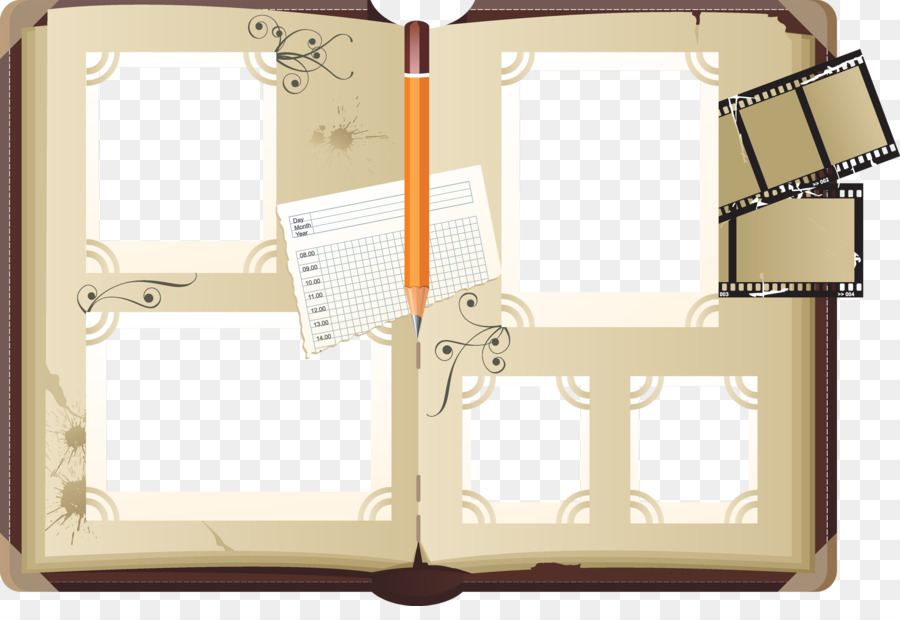 